РЕШЕНИЕОб избрании  секретаря  заседания.         В  соответствии  со  статьей 29 Регламента Совета  сельского поселения Арметовский  сельсовет муниципального  района Ишимбайский  район  Республики  Башкортостан Совет  сельского  поселения Арметовский  сельсовет  муниципального  района Ишимбайский  район  Республики  Башкортостан  решил:        избрать  секретарем заседания Совета  сельского  поселения Арметовский  сельсовет  муниципального района  Ишимбайский район  Республики  Башкортостан:1.Шафиеву Риму Мухарамовну—депутата округа  №10Председатель Советасельского  поселенияАрметовский сельсоветМР Ишимбайский  район  РБ:                                          А.А.Шагиев№47/314с.Нижнеарметово«30»  октября   2018 г.РЕШЕНИЕОб избрании  счетной  комиссии.       В  соответствии  со  статьей 29 Регламента Совета  сельского поселения Арметовский  сельсовет муниципального  района Ишимбайский  район  Республики  Башкортостан Совет  сельского  поселения Арметовский  сельсовет  муниципального  района Ишимбайский  район  Республики  Башкортостан  решил:      избрать  счетную  комиссию заседания Совета  сельского  поселения Арметовский  сельсовет  муниципального района  Ишимбайский район  Республики  Башкортостан  в следующем  составе:1.Музафарову Ф.Ф. – депутата избирательного округа № 6Председатель Советасельского  поселенияАрметовский сельсоветМР Ишимбайский  район  РБ:                                          А.А.Шагиев№47/315с.Нижнеарметово«30»  октября   2018 г.РЕШЕНИЕ       В  соответствии  со  статьей 29 Регламента Совета  сельского поселения Арметовский  сельсовет муниципального  района Ишимбайский  район  Республики  Башкортостан Совет  сельского  поселения Арметовский  сельсовет  муниципального  района Ишимбайский  район  Республики  Башкортостан  решил:      избрать  редакционную  комиссию заседания Совета  сельского  поселения Арметовский  сельсовет  муниципального района  Ишимбайский район  Республики  Башкортостан  в следующем  составе:1.Абсалямова М.И.--депутата избирательного округа №1Председатель Советасельского  поселенияАрметовский сельсоветМР Ишимбайский  район  РБ:                                          А.А.Шагиев№47/316с.Нижнеарметово«30» октября   2018 г.РЕШЕНИЕО повестке  дня  заседания Совета  сельского  поселения  Арметовский  сельсовет  муниципального  района  Ишимбайский  район Республики  Башкортостан       В  соответствии  с Федеральным  законом «Об общих  принципах организации  Арметовский  сельсовет  муниципального  района  Ишимбайский  район Республики  Башкортостан и Регламентом  Совета  сельского  поселения Арметовский  сельсовет  муниципального  района  Ишимбайский  район  Республики  Башкортостан, Совет  сельского  поселения  решил:  включить  в  повестку  дня  заседания  Совета  сельского поселения Арметовский  сельсовет  муниципального района  Ишимбайский  район  Республики  Башкортостан  следующий  вопрос:1. Об утверждении прогнозного плана (программы) приватизации имущества сельского поселения Арметовский сельсовет муниципального образования муниципальный район Ишимбайский район Республики Башкортостан на 2018 год.Председатель Советасельского  поселенияАрметовский сельсоветМР Ишимбайский  район  РБ:                                          А.А.Шагиев№47/318с.Нижнеарметово«30» октября   2018 г.Ҡарар	                                                                                           решениеОб утверждении прогнозного плана (программы) приватизации имущества сельского поселения Арметовский сельсовет муниципального образования муниципальный район Ишимбайский район Республики Башкортостан на 2018 годРуководствуясь Федеральным законом от 21.12.2001 года, № 178-ФЗ «О приватизации государственного и муниципального имущества», Постановлением Правительства Российской Федерации от 12.08.2002г. № 585 «Об утверждении Положения об организации продажи государственного или муниципального имущества на аукционе и Положения об организации продажи находящихся в государственной или муниципальной собственности акций акционерных обществ на специализированном аукционе», Законом Республики Башкортостан от 04.12.2002 года № 372-з «О приватизации государственного имущества в Республике Башкортостан», Федеральным законом от 22 июля 2008 года N 159-ФЗ «Об особенностях отчуждения недвижимого имущества, находящегося в государственной собственности субъектов Российской Федерации или в муниципальной собственности и арендуемого субъектами малого и среднего предпринимательства, и о внесении изменений в отдельные законодательные акты Российской Федерации», Законом Республики Башкортостан от 25.12.2015г. № 305-з "О регулировании отдельных вопросов отчуждения недвижимого имущества, находящегося в государственной собственности Республики Башкортостан или в муниципальной собственности и арендуемого субъектами малого и среднего предпринимательства", Совет сельского поселения Арметовский сельсовет муниципального района Ишимбайский район Республики Башкортостан,                                            РЕШИЛ:1. Утвердить прогнозный план (программу) приватизации имущества сельского поселения Арметовский сельсовет муниципального образования муниципальный район Ишимбайский район Республики Башкортостан на 2018 год (Приложение № 1).                                                                                   2. Установить, что решение о создании постоянно действующей комиссии по приватизации объектов, включенных в прогнозный план (программу) приватизации принимает глава администрации сельского поселения Арметовский сельсовет муниципального района Ишимбайский район Республики Башкортостан.                                                                                         3. Установить, что организатором торгов при продаже муниципального имущества является Комитет по управлению собственностью Министерства земельных и имущественных отношений Республики Башкортостан по Ишимбайскому району и городу Ишимбаю.4. Комитету по управлению собственностью Министерства земельных и имущественных отношений Республики Башкортостан по Ишимбайскому району и городу Ишимбаю при организации торгов руководствоваться нормативно-правовыми актами (типовыми – примерными условиями приватизации имущества, положениями по организации аукционов и конкурсов и др.), действующими на момент приватизации. 5. Установить, что оплата приобретаемого покупателем муниципального имущества, указанного в Приложении № 1, производится единовременно или в рассрочку. Срок рассрочки не может быть более чем один год. Решение о сроке оплаты и о предоставлении рассрочки принимает глава сельского поселения Арметовский сельсовет муниципального района Ишимбайский район Республики Башкортостан. 6. В течение 2018 года Совет сельского поселения Арметовский сельсовет муниципального района Ишимбайский район Республики Башкортостан имеет право вносить изменения и дополнения в прогнозный план (программу) приватизации. 7. Контроль за исполнением настоящего Решения возложить на постоянно-действующую комиссию Совета сельского поселения Арметовский сельсовет муниципального района Ишимбайский район Республики Башкортостан по бюджету, налогам и вопросам собственности (председатель Исхакова З.И.).     Председатель Совета                                                                    А.А.Шагиевс.Нижнеарметово№47/31929.10.2018 г.Приложение № 1 к решению Совета сельского поселения Арметовский сельсовет муниципального района Ишимбайский район Республики Башкортостан От 30.10.2018 г. №47/319Перечень объектов муниципального нежилого фонда, подлежащих приватизации в соответствии с Федеральным законом от 21 декабря . N 178-ФЗ «О приватизации государственного и муниципального имущества», Законом Республики Башкортостан от 04.12.2002 года № 372-з «О приватизации государственного имущества в Республике Башкортостан».Башкортостан РеспубликаhыИшембай районымуниципаль районыӘрмет ауыл советыауыл биләмәhе Советы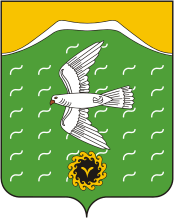 Совет сельского поселенияАрметовский сельсоветмуниципального районаИшимбайский районРеспублики БашкортостанБашкортостан РеспубликаhыИшембай районымуниципаль районыӘрмет ауыл советыауыл биләмәhе СоветыСовет сельского поселенияАрметовский сельсоветмуниципального районаИшимбайский районРеспублики БашкортостанБашкортостан РеспубликаhыИшембай районымуниципаль районыӘрмет ауыл советыауыл биләмәhе СоветыСовет сельского поселенияАрметовский сельсоветмуниципального районаИшимбайский районРеспублики БашкортостанБашкортостан РеспубликаhыИшембай районымуниципаль районыӘрмет ауыл советыауыл биләмәhе СоветыСовет сельского поселенияАрметовский сельсоветмуниципального районаИшимбайский районРеспублики БашкортостанБашкортостан РеспубликаhыИшембай районымуниципаль районыӘрмет ауыл советыауыл биләмәhе СоветыСовет сельского поселенияАрметовский сельсоветмуниципального районаИшимбайский районРеспублики Башкортостан№ п/пНаименование муниципальногоимуществаМестонахождениеПлощадь объекта1нежилое здание, с кадастровым номером 02:28:010401:608 с земельным участком с кадастровым номером 02:28:010401:609 общей площадью 812 кв.м.Республика Башкортостан, Ишимбайский район, Арметовский сельсовет, с.Нижнеарметово, ул.Школьная, д.24517,0 кв.м.